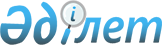 Об определении целевых групп населения и мер по содействию их занятости и социальной защите в 2013 году
					
			Утративший силу
			
			
		
					Постановление акимата города Астаны от 9 января 2013 года № 158-40. Зарегистрировано Департаментом юстиции города Астаны 25 января 2013 года № 767. Утратило силу постановлением акимата города Астаны от 23 января 2014 года № 158-85      Сноска. Утратило силу постановлением акимата города Астаны от 23.01.2014 № 158-85 (вводится в действие по истечении десяти календарных дней со дня первого официального опубликования).      В соответствии со статьей 5, подпунктом 2) статьи 7 Закона Республики Казахстан от 23 января 2001 года «О занятости населения» акимат города Астаны ПОСТАНОВЛЯЕТ:



      1. Определить целевыми группами населения следующие категории:



      1) малообеспеченные;



      2) молодежь в возрасте до двадцати девяти лет;



      3) воспитанники детских домов, дети-сироты и дети, оставшиеся без попечения родителей, в возрасте до двадцати трех лет;



      4) одинокие, многодетные родители, воспитывающие несовершеннолетних детей;



      5) граждане, имеющие на содержании лиц, которые в порядке, установленном законодательством Республики Казахстан, признаны нуждающимися в постоянном уходе, помощи или надзоре;



      6) лица, достигшие пятидесяти лет;



      7) инвалиды;



      8) лица, уволенные из рядов Вооруженных Сил Республики Казахстан;



      9) лица, освобожденные из мест лишения свободы и (или) принудительного лечения;



      10) оралманы;



      11) выпускники организаций высшего и послевузовского образования;



      12) лица, высвобожденные в связи с ликвидацией работодателя – юридического лица либо прекращением деятельности работодателя – физического лица, сокращением численности или штата работников;



      13) выпускники средних специальных и средних профессиональных учебных заведений;



      14) лица, длительное время (более года) не работавшие;



      15) работники, занятые в режиме неполного рабочего времени;



      16) лица, находящиеся в вынужденных отпусках без сохранения заработной платы по инициативе работодателя;



      17) родители (усыновители, опекуны, попечители), воспитывающие ребенка-инвалида;



      18) лица, состоящие на учете службы пробации уголовно-исполнительной инспекции.



      2. Государственному учреждению «Управление занятости и социальных программ города Астаны» (далее – Управление):



      1) принять меры по обеспечению временной занятости и профессиональной подготовки лиц, относящихся к целевым группам населения;



      2) обеспечить содействие в трудоустройстве лиц, относящихся к целевым группам населения;



      3) осуществлять контроль за трудоустройством лиц, относящихся к целевым группам населения.



      3. Работодателям:



      1) содействовать трудоустройству лиц, относящихся к целевым группам населения;



      2) предоставлять Управлению в полном объеме информацию о предстоящем высвобождении работников в связи с ликвидацией работодателя-юридического лица либо прекращением деятельности работодателя-физического лица, сокращением численности или штата, количестве и категориях работников, которых оно может коснуться, с указанием должностей и профессий, специальностей, квалификации и размера оплаты труда высвобождаемых работников и сроках, в течение которых они будут высвобождаться, не менее чем за два месяца до начала высвобождения;



      3) направлять Управлению сведения о наличии свободных рабочих мест (вакантных должностей) в течение трех рабочих дней со дня их появления;



      4) своевременно (в течение пяти рабочих дней со дня направления к ним Управлением граждан) извещать о приеме на работу или об отказе в приеме на работу с указанием причин путем соответствующей отметки в направлении, выданном Управлением.



      4. Управлению произвести государственную регистрацию данного постановления в органах юстиции с последующим официальным опубликованием и размещением на интернет-ресурсе акимата города Астаны.



      5. Признать утратившими силу постановления акимата города Астаны:



      от 1 февраля 2012 года № 158-115 «Об определении целевых групп населения и мер по содействию их занятости и социальной защите в 2012 году» (зарегистрировано в Реестре государственной регистрации нормативных правовых актов № 715, опубликовано в газетах «Астана ақшамы» от 3 марта 2012 года № 26, «Вечерняя Астана» от 3 марта 2012 года № 26);



      от 23 мая 2012 года № 158-611 «О внесении дополнения в постановление акимата города Астаны от 1 февраля 2012 года № 158-115 «Об определении целевых групп населения и мер по содействию их занятости и социальной защите в 2012 году» (зарегистрировано в Реестре государственной регистрации нормативных правовых актов № 730, опубликовано в газетах «Астана ақшамы» от 26 июня 2012 года № 75, «Вечерняя Астана» от 26 июня 2012 года № 70).



      6. Контроль за исполнением настоящего постановления возложить на заместителя акима города Астаны Балаеву А.Г.



      7. Настоящее постановление вступает в силу со дня государственной регистрации в органах юстиции и вводится в действие по истечении десяти календарных дней со дня первого официального опубликования.      Аким                                       И. Тасмагамбетов
					© 2012. РГП на ПХВ «Институт законодательства и правовой информации Республики Казахстан» Министерства юстиции Республики Казахстан
				